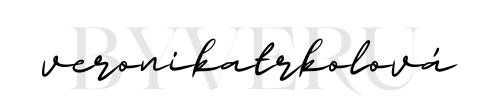 Formulář pro vrácení zboží ve 14-ti denní zákonné lhůtě dle zákoníku č. 89/2012 Sb. Číslo objednávky: __________________________________________________________________Číslo faktury: ______________________________________________________________________Kontaktní údajeJméno a příjmení: ____________________________________________________________Adresa: _____________________________________________________________________Telefonický kontakt: __________________________________________________________Číslo účtu pro vrácení částky za plnění, kód banky: _________________________________Vrácené zbožíPopis produktu: _____________________________________________ Velikost: ________Popis produktu: _____________________________________________ Velikost: ________Popis produktu: _____________________________________________ Velikost: ________Důvod vrácení zboží (nepovinné)___________________________________________________________________________Zboží prosím zašlete na adresu:By Veru – Veronika Trkolová, Lidická 1005, 295 01, Mnichovo Hradiště Částka za plnění bude vrácena na bankovní účet do 14 dní od odstoupení od smlouvy.Zboží musí být vráceno kompletní a nesmí jevit známky používání. Tento formulář prosím zašlete společně se zbožím. Datum: 							Podpis: